Итоги III краевого творческого конкурса - фестиваля«М.Ю. Лермонтов -  музыка сердца!»	С 25 сентября по 16 октября 2023 года педагогический коллектив государственного казенного общеобразовательного учреждения «Специальная (коррекционная) общеобразовательная школа-интернат № 1»  проводил III краевой творческий конкурс - фестиваль «М.Ю. Лермонтов-  музыка сердца!»	Цель конкурса-фестиваля - приобщение воспитанников с ограниченными возможностями здоровья, детей-инвалидов  к культурному и духовно-нравственному наследию России на примере классических произведений М.Ю. Лермонтова.	26 воспитанников из 16 государственных казенных общеобразовательных учреждений, реализующих адаптированные программы основного общего образования, приняли участие в конкурсе по двум номинациям: «Художественное слово»  https://vk.com/wall-216055227_331                                                                                                              https://t.me/shcoolin1/986,   			   «Вокал»                               https://vk.com/wall-216055227_330                                                                                                            https://t.me/shcoolin1/984	Все участники награждены Дипломами I, II, III степеней  и Грамотами за участие.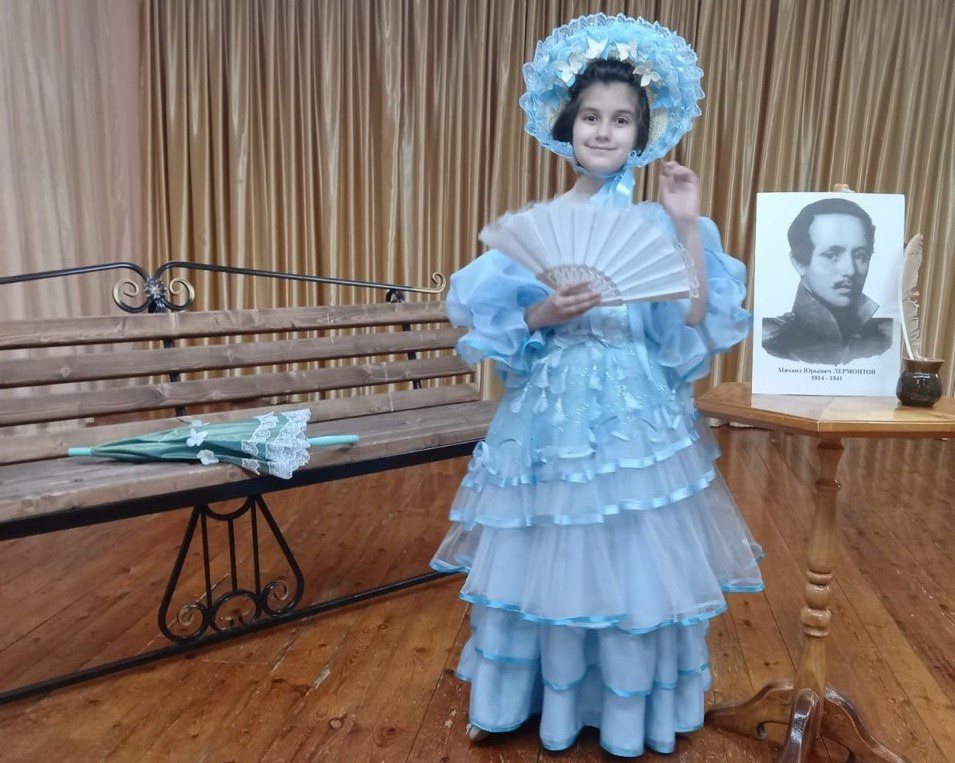 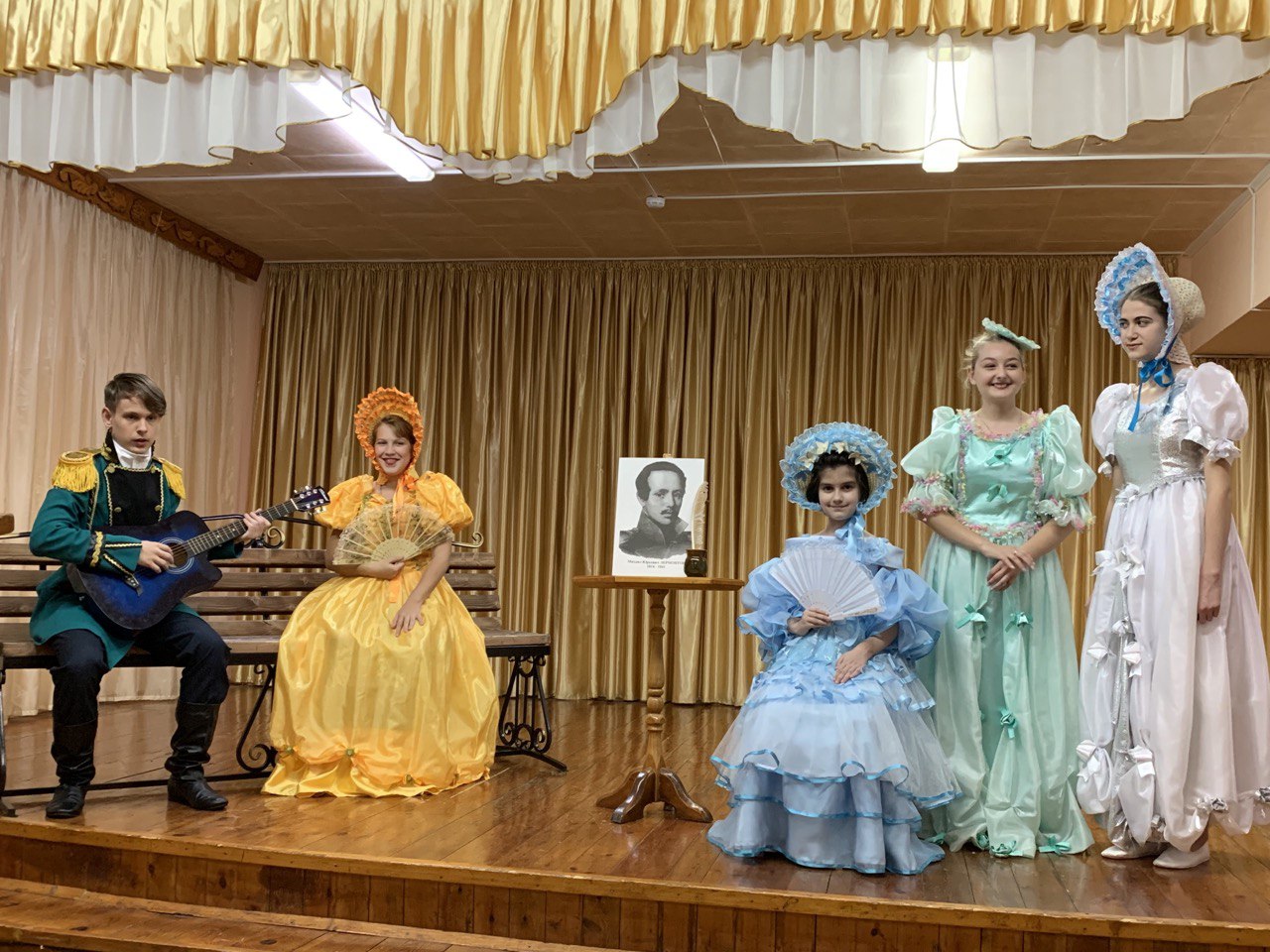 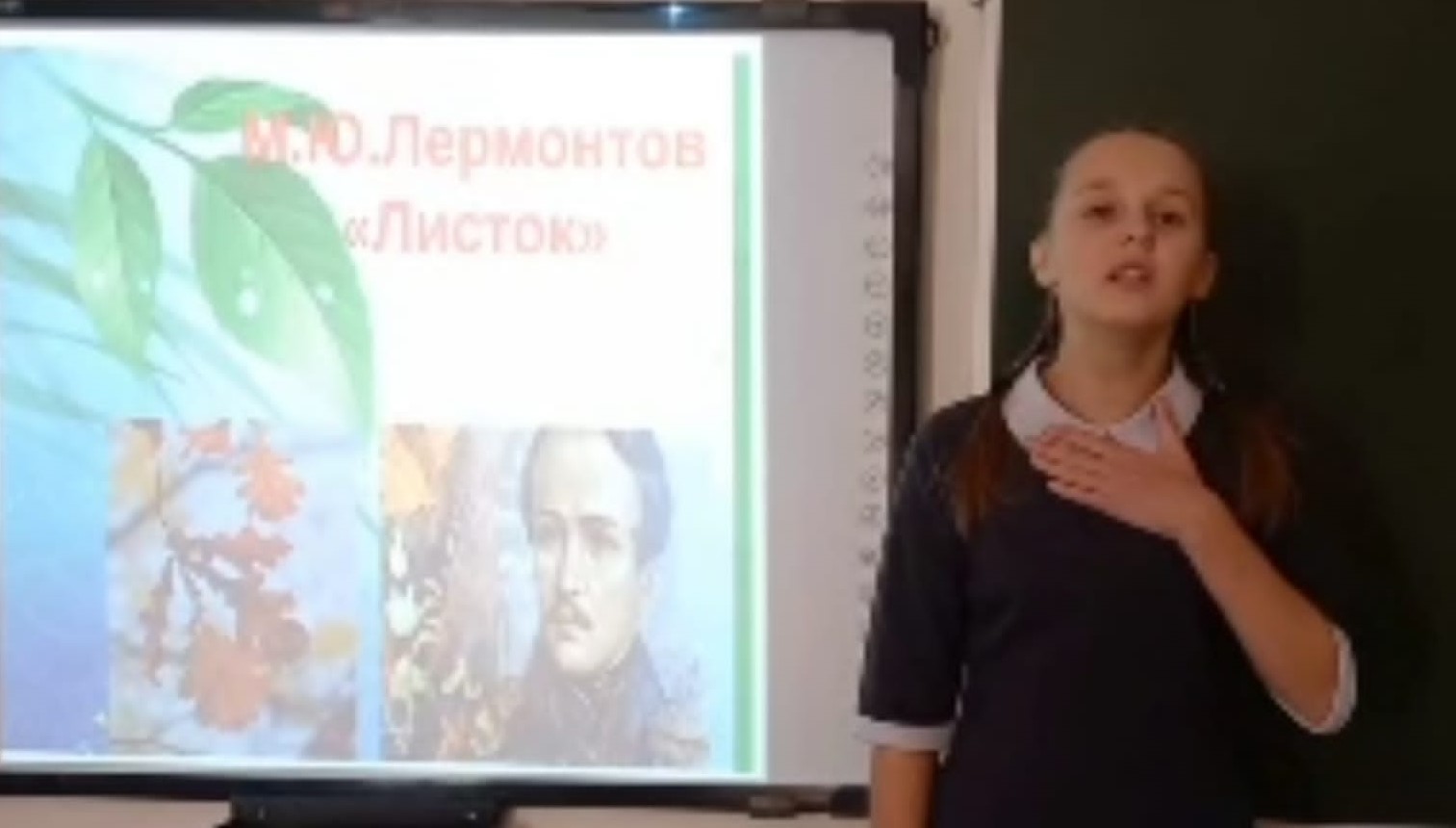 